Certificate of Authenticity For Signatures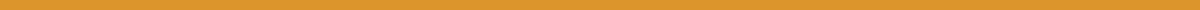 IntroductionA Certificate of Authenticity for Signatures (COA) is a vital document that attests to the legitimacy of a signature, particularly in the context of artworks, collectibles, and memorabilia. This certificate serves as a seal of verification that the signature is genuine and has been officially authenticated. It's an essential tool for collectors, investors, and enthusiasts who seek to preserve the value and integrity of signed items.What is a Certificate of Authenticity for Signatures?A Certificate of Authenticity for Signatures is a formal document provided by a reputable source, affirming that a particular signature is authentic and genuine. This document typically includes:The name of the artist or individual whose signature is being authenticated.A description of the item signed, including details such as dimensions, medium, date, and any other relevant information.A statement of authenticity, confirming the signature is original and legitimate.Details of the authenticating party, including their credentials and contact information.A unique identifier or hologram to prevent forgery of the COA itself.Date of issue of the certificate and any relevant serial numbers.Why is a Certificate of Authenticity Important?Provenance Verification: A COA provides a documented lineage of ownership and authenticity, crucial for rare and valuable items.Value Preservation: Authentic items often have significantly higher value. A COA ensures that this value is recognized and maintained.Trust in Transactions: In buying and selling signed items, a COA is a trust-building tool that assures buyers of the item's legitimacy.Legal Protection: In disputes regarding authenticity, a COA can serve as a legal document that substantiates the item’s genuineness.Obtaining a Certificate of AuthenticityObtaining a COA involves verification from a qualified authenticator or authentication company. The process typically includes:Research and Verification: The authenticator examines the signature, often using historical records, signature databases, and expert analysis.Physical Inspection: For tangible items, a detailed inspection is conducted to assess the signature’s age, materials, and technique.Documentation and Issuance: Once authenticated, the COA is issued, detailing the item's authenticity and providing peace of mind to all parties involved.ConclusionA Certificate of Authenticity for Signatures is indispensable in the world of collectibles and memorabilia. It not only serves to verify the authenticity of a signature but also plays a crucial role in preserving the item's value, ensuring trust in transactions, and providing legal protection. Whether you are a collector, an investor, or a fan, ensuring that your signed items come with a COA is a step towards safeguarding your investment and interests.